Niota Elementary School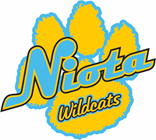 7th GradeSupply List2018-2019 3 packs of pencils 4 packs of notebook paper 2  2-inch 3-Ring Binders (Math/ELA) 2 Sets of Dividers for 3-Ring Binders Ti-34 calculator 4 Composition books 6 packs of 3x5 index cards 2 sticks of glue 1 bottle of glue 4 folders with pockets and prongs Small pack of red ink pens 24 pack of coloring pencils 1 pack of highlighters Post-It Notes 3 packs of Expo markers 1 pack of copy paper Optional ItemsClorox wipesKleenexPaper towelsHand sanitizerExtra pack of copy paper